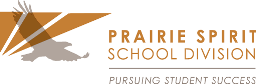 Apprenticeship: Finding the right fitWhat is apprenticeship?  Apprenticeship is the process of skills training whereby the student (apprentice) receives certification through a combination of on-the-job and in-class training.  Apprentices typically spend 85% of their time learning outside of the classroom in a paid position.  Search Saskatchewan Apprenticeship for more info.Saskatchewan Youth Apprenticeship program (SYA)Students explore the skilled trades and receive advanced standing as an apprentice.  Students complete required assignments and earn 100 hours of trade time credit per each level completed (3 levels = 300 hours).  Other benefits include the waiver of registration fee (currently $150), free Level I of technical training tuition (up to $700) and the opportunity for a $1000 scholarship.  Search Saskatchewan Apprenticeship.Apprenticeship creditStudents can obtain apprenticeship credits (Apprenticeship A20, B20, A30 & B30) provided they sign up for the program before being employed in a paid position under the supervision of a certified journeyperson.  Students complete 100 hours of work, which are credited towards their apprenticeship hours.  Search Two Paths - Same Destination Saskatchewan Polytechnic Pre-Employment Route		                        Pure Apprenticeship Route